Universidade Federal do Ceará – UFC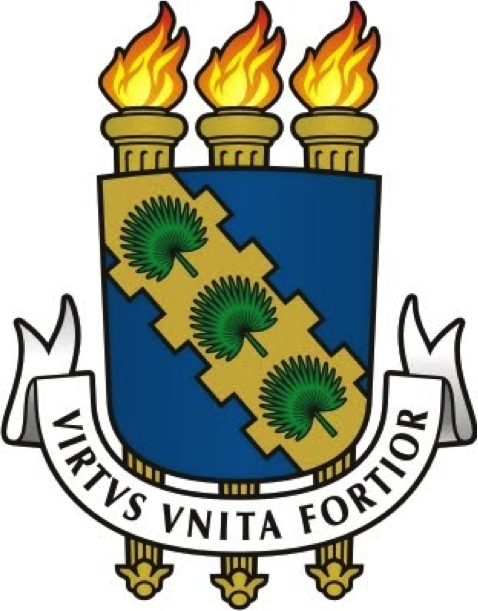 CNPJ/MF sob o n° 07.272.636/0001-31For use by the legal representative of the PROVIDER/Para uso do representante legal do remetenteENVIO Nº _____/_____AGREEMENT FOR SENDING GENETIC HERITAGE(Nome complete do Professor), Brazilian, professor of Federal University of Ceara, CPF (número), RG (número) SSP/CE, hereinafter referred simply as "PROVIDER” and (Nome da Instituição/Empresa Destinatária),  legal entity headquartered at (Endereço da Instituição), herein represented by (Nome do Representante da Instituição), hereinafter referred simply as "RECIPIENT”, resolve to formalize this Term under the following conditions:1. This Agreement targets the use of Genetic Heritage (identification of genetic heritage at the strictest possible taxonomic level) for (description of type of service).2. The Genetic Heritage referred to in item 1 has the features described below or the characteristics described in accordance with the invoice of Biological Collection.a) Sample type and preparation: description or see attached invoiceb) Quantity of containers, volume or weight: description or see attached invoice3. The Genetic Heritage may not be used for any other purposes beyond that provided for in item 1, as well as for any commercial purpose. No other right or license is granted or implied by this Agreement.4. The Genetic Heritage, as well as the information of genetic origin of the taxon being sent, including any substances deriving from their metabolism, must not be passed on to third parties.5. The Genetic Heritage and any related intellectual property rights are and shall remain the property of the provider. The recipient is strictly prohibited from requesting any type of intellectual property right related directly or indirectly to the Genetic Heritage.6. Any research output (such as publication) resulting from access to the Genetic Heritage and the decision of authorship should be agreed between the parties.7. The recipient assumes full responsibility for any damage that may occur from the use, storage or disposal of the Genetic Heritage.8. The recipient agrees to use the Genetic Heritage in accordance with all applicable laws, governmental regulations and guidelines in force that may apply.9. The provider shall be entitled to terminate this Agreement at any time if the recipient violates any of the terms, provisions or conditions of this Agreement.10. The law that applied to this Agreement is Brazilian law and disputes arising out of this Agreement should be resolved in good faith between the parties.Recognized, agreed and signed by:Name of Provider:Place and Date:_______________________________________Signature and Name of ProviderName of Recipient:Place and Date: _______________________________________Signature and Name of RecipientLegal representative of Provider:Place and Date: _______________________________________Profa. Drª. Geanne Matos de Andrade CPF: 219.112.583.20